 Прайс-лист на образовательные услуги с 17.01.2019 г.  (Лицензия Управления по контролю и надзору в сфере образования РБ 02Л01 № 0006816, регистрационный номер №5049 от 19.06.18 г.)ОСНОВНЫЕ ПРОГРАММЫ ПРОФЕССИОНАЛЬНОГО ОБУЧЕНИЯТип программы профессионального обучения  зависит от уровня базового образования слушателя:Профессиональная подготовка новых рабочих 1 – программа для лиц,  не имевших ранее рабочей профессии (требования к образованию: совершеннолетние учащиеся школ; студенты СУЗ и ВУЗ; лица, имеющие гуманитарное СПО или ВПО)Профессиональная подготовка новых рабочих 2 (сокращенная) -  программа для лиц,  не имевших ранее рабочей профессии (требования к образованию: специалисты, имеющие техническое СПО или ВПО)Переподготовка 1 – программа для лиц, имеющих профессию рабочего, но не родственную новой профессии (требования к образованию: СПО или ВПО)Переподготовка 2 – программа для лиц, имеющих профессию рабочего родственную новой профессии (требования к образованию: совершеннолетние учащиеся школ; студенты СУЗ и ВУЗ, лица, имеющие техническое СПО или ВПО)Повышение квалификации – программа для лиц, уже имеющих профессию рабочего, по которой планируется повышение квалификации Оплата обучения возможна в рассрочкуПРОГРАММЫ ДОПОЛНИТЕЛЬНОГО ПРОФЕССИОНАЛЬНОГО ОБРАЗОВАНИЯТЕСТИРОВАНИЕ ДЛЯ ВЫЯВЛЕНИЯ УРОВНЯ ПРОФЕССИОНАЛЬНОЙ ПОДГОТОВКИ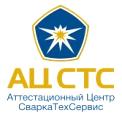 общество с ограниченной ответственностью«Аттестационный Центр СваркаТехСервис»(АЦ СТС)450001, Республика Башкортостан, г. Уфа, ул. Пархоменко, 155/1, офис 103 Почтовый адрес: 450000, Республика Башкортостан, г. Уфа, а/я 033,тел.: (347) 286-54-08, ,сайт: www.stsprofi-welder.ru,  e-mail: sts_obuchenie@mail.ruИНН 0276080300, КПП 027801001, ОГРН 1030204234235,ОКПО 15308198, р/с 40702810906000113010 в Башкирском отделении №8598 Сбербанка России,к/с 30101810300000000601, БИК 048073601общество с ограниченной ответственностью«Аттестационный Центр СваркаТехСервис»(АЦ СТС)450001, Республика Башкортостан, г. Уфа, ул. Пархоменко, 155/1, офис 103 Почтовый адрес: 450000, Республика Башкортостан, г. Уфа, а/я 033,тел.: (347) 286-54-08, ,сайт: www.stsprofi-welder.ru,  e-mail: sts_obuchenie@mail.ruИНН 0276080300, КПП 027801001, ОГРН 1030204234235,ОКПО 15308198, р/с 40702810906000113010 в Башкирском отделении №8598 Сбербанка России,к/с 30101810300000000601, БИК 048073601ЯВЛЯЕТСЯ ЧЛЕНОМ СРО АССОЦИАЦИЯ «НАКС», СВИДЕТЕЛЬСТВО О ЧЛЕНСТВЕ №0064ЯВЛЯЕТСЯ ЧЛЕНОМ СРО АССОЦИАЦИЯ «НАКС», СВИДЕТЕЛЬСТВО О ЧЛЕНСТВЕ №0064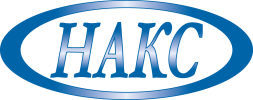 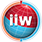 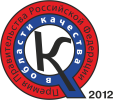 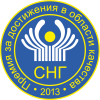 № п\пНаименование программы ПОТип программы Срок обучения, днейСрок обучения, днейСтоимость обучения, рубСтоимость обучения, руб№ п\пНаименование программы ПОТип программы всего практ.обуч-ефиз. лицаюрид. лица1Сварщик дуговой сварки плавящимся покрытым электродомПрофессиональная подготовка новых рабочих 1403072000800001Сварщик дуговой сварки плавящимся покрытым электродомПрофессиональная подготовка новых рабочих 2 (сокращенная)353072000800001Сварщик дуговой сварки плавящимся покрытым электродомПереподготовка 1403072000800001Сварщик дуговой сварки плавящимся покрытым электродомПереподготовка 2201550000560001Сварщик дуговой сварки плавящимся покрытым электродомПовышение квалификации181536000400002Сварщик дуговой сварки самозащитной проволокой (механизированная сварка на Innershield (МПС)Профессиональная подготовка новых рабочих 1302070000740002Сварщик дуговой сварки самозащитной проволокой (механизированная сварка на Innershield (МПС)Профессиональная подготовка новых рабочих 2 (сокращенная)252070000740002Сварщик дуговой сварки самозащитной проволокой (механизированная сварка на Innershield (МПС)Переподготовка 1302070000740002Сварщик дуговой сварки самозащитной проволокой (механизированная сварка на Innershield (МПС)Переподготовка 2201750000540002Сварщик дуговой сварки самозащитной проволокой (механизированная сварка на Innershield (МПС)Повышение квалификации201750000540003Сварщик дуговой сварки под флюсомПрофессиональная подготовка новых рабочих 1251548000530003Сварщик дуговой сварки под флюсомПрофессиональная подготовка новых рабочих 2 (сокращенная)201548000530003Сварщик дуговой сварки под флюсомПереподготовка 1251548000530003Сварщик дуговой сварки под флюсомПереподготовка 2151130000350003Сварщик дуговой сварки под флюсомПовышение квалификации151130000350004Сварщик дуговой сварки плавящимся электродом в защитном газе(механизированная сварка (МП)(механизированная сварка на STT(МП)Профессиональная подготовка новых рабочих 1251760000680004Сварщик дуговой сварки плавящимся электродом в защитном газе(механизированная сварка (МП)(механизированная сварка на STT(МП)Профессиональная подготовка новых рабочих 2 (сокращенная)201760000680004Сварщик дуговой сварки плавящимся электродом в защитном газе(механизированная сварка (МП)(механизированная сварка на STT(МП)Переподготовка 1251760000680004Сварщик дуговой сварки плавящимся электродом в защитном газе(механизированная сварка (МП)(механизированная сварка на STT(МП)Переподготовка 2201548000550004Сварщик дуговой сварки плавящимся электродом в защитном газе(механизированная сварка (МП)(механизированная сварка на STT(МП)Повышение квалификации201548000550005Сварщик дуговой сварки неплавящимся электродом в защитном газеПрофессиональная подготовка новых рабочих 1251755000620005Сварщик дуговой сварки неплавящимся электродом в защитном газеПрофессиональная подготовка новых рабочих 2 (сокращенная)201755000620005Сварщик дуговой сварки неплавящимся электродом в защитном газеПереподготовка 1251755000620005Сварщик дуговой сварки неплавящимся электродом в защитном газеПереподготовка 2151138000430005Сварщик дуговой сварки неплавящимся электродом в защитном газеПовышение квалификации151138000430006Сварщик газовой сваркиПрофессиональная подготовка новых рабочих 1201139000430006Сварщик газовой сваркиПрофессиональная подготовка новых рабочих 2 (сокращенная)151139000430006Сварщик газовой сваркиПереподготовка 1201139000430006Сварщик газовой сваркиПереподготовка 210827000300006Сварщик газовой сваркиПовышение квалификации10827000300007Сварщик термитной сваркиПрофессиональная подготовка новых рабочих 112420000250007Сварщик термитной сваркиПрофессиональная подготовка новых рабочих 2 (сокращенная)7420000250007Сварщик термитной сваркиПереподготовка 112420000250007Сварщик термитной сваркиПереподготовка 27414000180007Сварщик термитной сваркиПовышение квалификации7410000130008Сварщик ручной сварки полимерных материалов(сварщик нагретым газом, сварщик нагретым инструментом, сварщик экструзионной сварки)Профессиональная подготовка новых рабочих 120933000390008Сварщик ручной сварки полимерных материалов(сварщик нагретым газом, сварщик нагретым инструментом, сварщик экструзионной сварки)Профессиональная подготовка новых рабочих 2 (сокращенная)15933000390008Сварщик ручной сварки полимерных материалов(сварщик нагретым газом, сварщик нагретым инструментом, сварщик экструзионной сварки)Переподготовка 120933000390008Сварщик ручной сварки полимерных материалов(сварщик нагретым газом, сварщик нагретым инструментом, сварщик экструзионной сварки)Переподготовка 214823000290008Сварщик ручной сварки полимерных материалов(сварщик нагретым газом, сварщик нагретым инструментом, сварщик экструзионной сварки)Повышение квалификации14823000290009Оператор автоматической сварки плавлением металлических материаловПрофессиональная подготовка новых рабочих 1251548000530009Оператор автоматической сварки плавлением металлических материаловПрофессиональная подготовка новых рабочих 2 (сокращенная)201548000530009Оператор автоматической сварки плавлением металлических материаловПереподготовка 1251548000530009Оператор автоматической сварки плавлением металлических материаловПереподготовка 2151130000350009Оператор автоматической сварки плавлением металлических материаловПовышение квалификации1511300003500010Оператор автоматической сварки плавлением полимерных материаловПрофессиональная подготовка новых рабочих 1209330003900010Оператор автоматической сварки плавлением полимерных материаловПрофессиональная подготовка новых рабочих 2 (сокращенная)159330003900010Оператор автоматической сварки плавлением полимерных материаловПереподготовка 1209330003900010Оператор автоматической сварки плавлением полимерных материаловПереподготовка 2148230002900010Оператор автоматической сварки плавлением полимерных материаловПовышение квалификации148230002900011Резчик ручной кислородной резкиПрофессиональная подготовка новых рабочих 12011390004300011Резчик ручной кислородной резкиПрофессиональная подготовка новых рабочих 2 (сокращенная)1511390004300011Резчик ручной кислородной резкиПереподготовка 12011390004300011Резчик ручной кислородной резкиПереподготовка 2108270003000011Резчик ручной кислородной резкиПовышение квалификации108270003000012Резчик ручной плазменной резкиПрофессиональная подготовка новых рабочих 12011390004300012Резчик ручной плазменной резкиПрофессиональная подготовка новых рабочих 2 (сокращенная)1511390004300012Резчик ручной плазменной резкиПереподготовка 12011390004300012Резчик ручной плазменной резкиПереподготовка 2108270003000012Резчик ручной плазменной резкиПовышение квалификации108270003000013Оператор автоматической кислородной резкиПрофессиональная подготовка новых рабочих 1125220002800013Оператор автоматической кислородной резкиПрофессиональная подготовка новых рабочих 2 (сокращенная)75220002800013Оператор автоматической кислородной резкиПереподготовка 1125220002800013Оператор автоматической кислородной резкиПереподготовка 254180002300013Оператор автоматической кислородной резкиПовышение квалификации54180002300014Оператор автоматической плазменной резкиПрофессиональная подготовка новых рабочих 1168270003000014Оператор автоматической плазменной резкиПрофессиональная подготовка новых рабочих 2 (сокращенная)118270003000014Оператор автоматической плазменной резкиПереподготовка 1168270003000014Оператор автоматической плазменной резкиПереподготовка 275220002800014Оператор автоматической плазменной резкиПовышение квалификации75220002800015Дефектоскопист  по визуальному и измерительному контролюПрофессиональная подготовка новых рабочих 1157200002500015Дефектоскопист  по визуальному и измерительному контролюПрофессиональная подготовка новых рабочих 2 (сокращенная)107200002500015Дефектоскопист  по визуальному и измерительному контролюПереподготовка 1157200002500015Дефектоскопист  по визуальному и измерительному контролюПереподготовка 285140001800015Дефектоскопист  по визуальному и измерительному контролюПовышение квалификации85100001300016Дефектоскопист  по ультразвуковому контролюПрофессиональная подготовка новых рабочих 13519430005000016Дефектоскопист  по ультразвуковому контролюПрофессиональная подготовка новых рабочих 2 (сокращенная)3019430005000016Дефектоскопист  по ультразвуковому контролюПереподготовка 13519430005000016Дефектоскопист  по ультразвуковому контролюПереподготовка 22519430005000016Дефектоскопист  по ультразвуковому контролюПовышение квалификации2019260003200017Дефектоскопист  по радиационному контролюПрофессиональная подготовка новых рабочих 13518450005100017Дефектоскопист  по радиационному контролюПрофессиональная подготовка новых рабочих 2 (сокращенная)3018450005100017Дефектоскопист  по радиационному контролюПереподготовка 13518450005100017Дефектоскопист  по радиационному контролюПереподготовка 22513360004200017Дефектоскопист  по радиационному контролюПовышение квалификации2513360004200018Дефектоскопист  по магнитному контролюПрофессиональная подготовка новых рабочих 1157200002500018Дефектоскопист  по магнитному контролюПрофессиональная подготовка новых рабочих 2 (сокращенная)107200002500018Дефектоскопист  по магнитному контролюПереподготовка 1157200002500018Дефектоскопист  по магнитному контролюПереподготовка 286140001800018Дефектоскопист  по магнитному контролюПовышение квалификации86100001300019Дефектоскопист  по вихретоковому контролюПрофессиональная подготовка новых рабочих 12515280003400019Дефектоскопист  по вихретоковому контролюПрофессиональная подготовка новых рабочих 2 (сокращенная)2015280003400019Дефектоскопист  по вихретоковому контролюПереподготовка 12515280003400019Дефектоскопист  по вихретоковому контролюПереподготовка 21512200002400019Дефектоскопист  по вихретоковому контролюПовышение квалификации1512200002400020Дефектоскопист  по капиллярному контролюПрофессиональная подготовка новых рабочих 1157200002500020Дефектоскопист  по капиллярному контролюПрофессиональная подготовка новых рабочих 2 (сокращенная)107200002500020Дефектоскопист  по капиллярному контролюПереподготовка 1157200002500020Дефектоскопист  по капиллярному контролюПереподготовка 2105140001800020Дефектоскопист  по капиллярному контролюПовышение квалификации75100001300021Дефектоскопист  по контролю течеисканиемПрофессиональная подготовка новых рабочих 1157200002500021Дефектоскопист  по контролю течеисканиемПрофессиональная подготовка новых рабочих 2 (сокращенная)107200002500021Дефектоскопист  по контролю течеисканиемПереподготовка 1157200002500021Дефектоскопист  по контролю течеисканиемПереподготовка 2105140001800021Дефектоскопист  по контролю течеисканиемПовышение квалификации75100001300022Дефектоскопист  по электрическому контролюПрофессиональная подготовка новых рабочих 1157200002500022Дефектоскопист  по электрическому контролюПрофессиональная подготовка новых рабочих 2 (сокращенная)107200002500022Дефектоскопист  по электрическому контролюПереподготовка 1157200002500022Дефектоскопист  по электрическому контролюПереподготовка 2105140001800022Дефектоскопист  по электрическому контролюПовышение квалификации75100001300023Дефектоскопист  по тепловому контролюПрофессиональная подготовка новых рабочих 1157200002500023Дефектоскопист  по тепловому контролюПрофессиональная подготовка новых рабочих 2 (сокращенная)107200002500023Дефектоскопист  по тепловому контролюПереподготовка 1157200002500023Дефектоскопист  по тепловому контролюПереподготовка 286140001800023Дефектоскопист  по тепловому контролюПовышение квалификации86100001300024Лаборант  по  механическим испытаниям металлических материаловПрофессиональная подготовка новых рабочих 12013200002500024Лаборант  по  механическим испытаниям металлических материаловПрофессиональная подготовка новых рабочих 2 (сокращенная)1513200002500024Лаборант  по  механическим испытаниям металлических материаловПереподготовка 12013200002500024Лаборант  по  механическим испытаниям металлических материаловПереподготовка 21210140001800024Лаборант  по  механическим испытаниям металлических материаловПовышение квалификации1210100001300025Лаборант  по  механическим испытаниям полимерных материаловПрофессиональная подготовка новых рабочих 12013200002500025Лаборант  по  механическим испытаниям полимерных материаловПрофессиональная подготовка новых рабочих 2 (сокращенная)1513200002500025Лаборант  по  механическим испытаниям полимерных материаловПереподготовка 12013200002500025Лаборант  по  механическим испытаниям полимерных материаловПереподготовка 21210140001800025Лаборант  по  механическим испытаниям полимерных материаловПовышение квалификации1210100001300026Оператор-термист на передвижных термических установкахПрофессиональная подготовка новых рабочих 12013210002500026Оператор-термист на передвижных термических установкахПрофессиональная подготовка новых рабочих 2 (сокращенная)1513210002500026Оператор-термист на передвижных термических установкахПереподготовка 12013210002500026Оператор-термист на передвижных термических установкахПереподготовка 2108150001800026Оператор-термист на передвижных термических установкахПовышение квалификации54110001300027Краткосрочное обучение сварщиков для восстановления навыковПовышение квалификации115000 6000 № п\пНаименование программы ДПОТип программы Срок обучения, часСтоимость обучения, рубСтоимость обучения, руб№ п\пНаименование программы ДПОТип программы Срок обучения, часфиз. лицаюрид. лица1Контролер сварочных работПовышение квалификации24550065002Современное производство сварочных работПовышение квалификации36 650075003.Дозиметрист Повышение квалификации7220000240004.Радиационная безопасность и радиационный контрольПовышение квалификации723600042000№ п\пНаименование программы ПОТип программы Срок обучения, часСрок обучения, часСтоимость обучения, рубСтоимость обучения, руб№ п\пНаименование программы ПОТип программы всего практ.обуч-ефиз. лицаюрид. лица1Тестирование для выявления уровня профессиональной подготовки (пластины)Практическое тестирование40,5200025002Тестирование для выявления уровня профессиональной подготовки (катушки)Практическое тестирование40,525003000